 Zleceniodawca został poinformowany przez Zleceniobiorcę, że:W przypadku, gdy badane parametry przekroczą dopuszczalne poziomy określone w przepisach obowiązującego prawa lub w ocenie zleceniobiorcy mogą stanowić zagrożenie dla zdrowia lub życia ludzi lub budzą inne wątpliwości - sprawozdanie z badań zostanie przekazane do właściwych (miejscowo i rzeczowo) organów inspekcji sanitarnej i nie wnosi w tym zakresie żadnych zastrzeżeń.Niepewność pomiaru jest podawana w sprawozdaniach z badań gdy jest to istotne dla ważności lub zastosowania wyników badań, na życzenie Klienta lub gdy niepewność wpływa na zgodność z wyspecyfikowanymi wartościami granicznymi.W przypadku przekroczonych parametrów mikrobiologicznych lub fizykochemicznych oznaczenie smaku nie będzie wykonane.Zleceniobiorca nie ponosi odpowiedzialności za wpływ niewłaściwego pobrania i transportu próbki na wynik badania oraz za miejsce pobrania próbki (w przypadku, gdy Zleceniodawca sam pobiera próbkę).Ma prawo do złożenia skargi do  Dyrektora  WSSE  w  Krakowie  ul. Prądnicka 76, 31-202 Kraków.Termin realizacji zlecenia wynika z zastosowanej metodyki i jest uzgodniony przez strony.Zleceniodawca oświadcza, że:Zapoznał się z metodami badań stosowanymi przez Zleceniobiorcę oraz z ceną za badania i nie wnosi w tym zakresie zastrzeżeń.Zapoznał się ze sposobem pobrania i transportu próbek.Bierze pełną odpowiedzialność za etap pobrania i transportu próbek (w przypadku, gdy Zleceniodawca sam pobiera próbkę).Zapoznał się z informacją dotyczącą przetwarzania danych osobowych, która stanowi załącznik do przedmiotowego zlecenia.Podane dane są zgodne z prawdą.……………………………………………………............................					………………………………………………………............................Data i podpis/pieczęć Zleceniodawcy   						Data i podpis osoby lub osoby działającej w jego imieniu						przyjmującej próbkę/dokonującej przeglądu zlecenia Dodatkowe uzgodnienia z Klientem w trakcie realizacji zlecenia (jeżeli zasadne):                                                                                       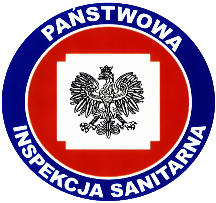 Zleceniobiorca:Wojewódzka Stacja Sanitarno- Epidemiologiczna w KrakowieDział Laboratoryjny ul. Prądnicka 76, 31-202 Kraków NIP: 677-10-27-767, REGON: 000297394Nazwa/adres Oddziału LaboratoryjnegoZleceniobiorca:Wojewódzka Stacja Sanitarno- Epidemiologiczna w KrakowieDział Laboratoryjny ul. Prądnicka 76, 31-202 Kraków NIP: 677-10-27-767, REGON: 000297394Nazwa/adres Oddziału LaboratoryjnegoZleceniobiorca:Wojewódzka Stacja Sanitarno- Epidemiologiczna w KrakowieDział Laboratoryjny ul. Prądnicka 76, 31-202 Kraków NIP: 677-10-27-767, REGON: 000297394Nazwa/adres Oddziału LaboratoryjnegoZleceniobiorca:Wojewódzka Stacja Sanitarno- Epidemiologiczna w KrakowieDział Laboratoryjny ul. Prądnicka 76, 31-202 Kraków NIP: 677-10-27-767, REGON: 000297394Nazwa/adres Oddziału LaboratoryjnegoZleceniobiorca:Wojewódzka Stacja Sanitarno- Epidemiologiczna w KrakowieDział Laboratoryjny ul. Prądnicka 76, 31-202 Kraków NIP: 677-10-27-767, REGON: 000297394Nazwa/adres Oddziału LaboratoryjnegoZnak sprawyLZW.9052.1. …….. 2020Znak sprawyLZW.9052.1. …….. 2020Zleceniobiorca:Wojewódzka Stacja Sanitarno- Epidemiologiczna w KrakowieDział Laboratoryjny ul. Prądnicka 76, 31-202 Kraków NIP: 677-10-27-767, REGON: 000297394Nazwa/adres Oddziału LaboratoryjnegoZleceniobiorca:Wojewódzka Stacja Sanitarno- Epidemiologiczna w KrakowieDział Laboratoryjny ul. Prądnicka 76, 31-202 Kraków NIP: 677-10-27-767, REGON: 000297394Nazwa/adres Oddziału LaboratoryjnegoZleceniobiorca:Wojewódzka Stacja Sanitarno- Epidemiologiczna w KrakowieDział Laboratoryjny ul. Prądnicka 76, 31-202 Kraków NIP: 677-10-27-767, REGON: 000297394Nazwa/adres Oddziału LaboratoryjnegoZleceniobiorca:Wojewódzka Stacja Sanitarno- Epidemiologiczna w KrakowieDział Laboratoryjny ul. Prądnicka 76, 31-202 Kraków NIP: 677-10-27-767, REGON: 000297394Nazwa/adres Oddziału LaboratoryjnegoZleceniobiorca:Wojewódzka Stacja Sanitarno- Epidemiologiczna w KrakowieDział Laboratoryjny ul. Prądnicka 76, 31-202 Kraków NIP: 677-10-27-767, REGON: 000297394Nazwa/adres Oddziału LaboratoryjnegoNumer zlecenia………/W/2020Numer zlecenia………/W/2020Zleceniobiorca:Wojewódzka Stacja Sanitarno- Epidemiologiczna w KrakowieDział Laboratoryjny ul. Prądnicka 76, 31-202 Kraków NIP: 677-10-27-767, REGON: 000297394Nazwa/adres Oddziału LaboratoryjnegoZleceniobiorca:Wojewódzka Stacja Sanitarno- Epidemiologiczna w KrakowieDział Laboratoryjny ul. Prądnicka 76, 31-202 Kraków NIP: 677-10-27-767, REGON: 000297394Nazwa/adres Oddziału LaboratoryjnegoZleceniobiorca:Wojewódzka Stacja Sanitarno- Epidemiologiczna w KrakowieDział Laboratoryjny ul. Prądnicka 76, 31-202 Kraków NIP: 677-10-27-767, REGON: 000297394Nazwa/adres Oddziału LaboratoryjnegoZleceniobiorca:Wojewódzka Stacja Sanitarno- Epidemiologiczna w KrakowieDział Laboratoryjny ul. Prądnicka 76, 31-202 Kraków NIP: 677-10-27-767, REGON: 000297394Nazwa/adres Oddziału LaboratoryjnegoZleceniobiorca:Wojewódzka Stacja Sanitarno- Epidemiologiczna w KrakowieDział Laboratoryjny ul. Prądnicka 76, 31-202 Kraków NIP: 677-10-27-767, REGON: 000297394Nazwa/adres Oddziału LaboratoryjnegoData przyjęcia próbekData przyjęcia próbekZLECENIE NA BADANIE PRÓBEK WODYZLECENIE NA BADANIE PRÓBEK WODYZLECENIE NA BADANIE PRÓBEK WODYZLECENIE NA BADANIE PRÓBEK WODYZLECENIE NA BADANIE PRÓBEK WODYZLECENIE NA BADANIE PRÓBEK WODYZLECENIE NA BADANIE PRÓBEK WODYZLECENIE NA BADANIE PRÓBEK WODYZLECENIODAWCA/KLIENT  (wypełnia Zleceniodawca)ZLECENIODAWCA/KLIENT  (wypełnia Zleceniodawca)ZLECENIODAWCA/KLIENT  (wypełnia Zleceniodawca)ZLECENIODAWCA/KLIENT  (wypełnia Zleceniodawca)ZLECENIODAWCA/KLIENT  (wypełnia Zleceniodawca)ZLECENIODAWCA/KLIENT  (wypełnia Zleceniodawca)ZLECENIODAWCA/KLIENT  (wypełnia Zleceniodawca)ZLECENIODAWCA/KLIENT  (wypełnia Zleceniodawca)Imię i nazwisko/ nazwa podmiotuImię i nazwisko/ nazwa podmiotuAdresAdresNIPNIPREGONREGONTelefonTelefonE-mailE-mailINFORMACJE DOTYCZĄCE DOSTARCZONEJ PRÓBKI/EK (wypełnia Zleceniodawca)INFORMACJE DOTYCZĄCE DOSTARCZONEJ PRÓBKI/EK (wypełnia Zleceniodawca)INFORMACJE DOTYCZĄCE DOSTARCZONEJ PRÓBKI/EK (wypełnia Zleceniodawca)INFORMACJE DOTYCZĄCE DOSTARCZONEJ PRÓBKI/EK (wypełnia Zleceniodawca)INFORMACJE DOTYCZĄCE DOSTARCZONEJ PRÓBKI/EK (wypełnia Zleceniodawca)INFORMACJE DOTYCZĄCE DOSTARCZONEJ PRÓBKI/EK (wypełnia Zleceniodawca)INFORMACJE DOTYCZĄCE DOSTARCZONEJ PRÓBKI/EK (wypełnia Zleceniodawca)INFORMACJE DOTYCZĄCE DOSTARCZONEJ PRÓBKI/EK (wypełnia Zleceniodawca)Rodzaj próbekRodzaj próbekWoda do spożycia przez ludziWoda do spożycia przez ludziWoda do spożycia przez ludziWoda do spożycia przez ludziWoda do spożycia przez ludziRodzaj próbekRodzaj próbekWoda na pływalniWoda na pływalniWoda na pływalniWoda na pływalniWoda na pływalniRodzaj próbekRodzaj próbekWoda w kąpielisku lub miejscu okazjonalnie wykorzystywanym do kąpieliWoda w kąpielisku lub miejscu okazjonalnie wykorzystywanym do kąpieliWoda w kąpielisku lub miejscu okazjonalnie wykorzystywanym do kąpieliWoda w kąpielisku lub miejscu okazjonalnie wykorzystywanym do kąpieliWoda w kąpielisku lub miejscu okazjonalnie wykorzystywanym do kąpieliRodzaj próbekRodzaj próbekInneInneInneInneInneCel badaniaCel badaniaOcena jakości wody do spożycia przez ludziOcena jakości wody do spożycia przez ludziOcena jakości wody do spożycia przez ludziOcena jakości wody do spożycia przez ludziOcena jakości wody do spożycia przez ludziCel badaniaCel badaniaOcena jakości wody na pływalniOcena jakości wody na pływalniOcena jakości wody na pływalniOcena jakości wody na pływalniOcena jakości wody na pływalniCel badaniaCel badaniaOcena jakości wody w kąpielisku lub miejscu okazjonalnie wykorzystywanym do kąpieliOcena jakości wody w kąpielisku lub miejscu okazjonalnie wykorzystywanym do kąpieliOcena jakości wody w kąpielisku lub miejscu okazjonalnie wykorzystywanym do kąpieliOcena jakości wody w kąpielisku lub miejscu okazjonalnie wykorzystywanym do kąpieliOcena jakości wody w kąpielisku lub miejscu okazjonalnie wykorzystywanym do kąpieliCel badaniaCel badaniaInne  Inne  Inne  Inne  Inne  Próbki pobrałPróbki pobrałZleceniodawca/KlientZleceniodawca/KlientZleceniodawca/KlientZleceniodawca/KlientZleceniodawca/KlientPróbki pobrałPróbki pobrałPracownik WSSEPracownik WSSEPracownik WSSEPracownik WSSEPracownik WSSEPróbki pobrałPróbki pobrałInneInneInneInneInneUwagi do zleceniaUwagi do zleceniaWypełnia ZleceniodawcaWypełnia ZleceniodawcaWypełnia ZleceniodawcaWypełnia ZleceniodawcaWypełnia ZleceniodawcaWypełnia ZleceniobiorcaWypełnia ZleceniobiorcaWypełnia ZleceniobiorcaMiejsce pobraniaMiejsce pobraniaMiejsce pobraniaMiejsce pobraniaData pobraniaKod próbkiKod próbkiUwagiZAKRES BADAŃ MIKROBIOLOGICZNYCH WODY (wybrać właściwe i zaznaczyć w pierwszej kolumnie)A - metodyki badawcze objęte Zakresem Akredytacji Nr AB 601ZAKRES BADAŃ MIKROBIOLOGICZNYCH WODY (wybrać właściwe i zaznaczyć w pierwszej kolumnie)A - metodyki badawcze objęte Zakresem Akredytacji Nr AB 601ZAKRES BADAŃ MIKROBIOLOGICZNYCH WODY (wybrać właściwe i zaznaczyć w pierwszej kolumnie)A - metodyki badawcze objęte Zakresem Akredytacji Nr AB 601ZAKRES BADAŃ MIKROBIOLOGICZNYCH WODY (wybrać właściwe i zaznaczyć w pierwszej kolumnie)A - metodyki badawcze objęte Zakresem Akredytacji Nr AB 601Lp.Badana cechaMetodyka badawczaMetodyka badawczaLiczba bakterii grupy coliPN-EN ISO 9308-1:2014-12  PN-EN ISO 9308-1:2014-12/A1:2017-04Metoda filtracji membranowejALiczba Escherichia coliPN-EN ISO 9308-1:2014-12  PN-EN ISO 9308-1:2014-12/A1:2017-04Metoda filtracji membranowejALiczba enterokoków (paciorkowców kałowych)PN-EN ISO 7899-2:2004 
Metoda filtracji membranowejALiczba bakterii Clostridium perfingens (łącznie ze sporami)PN-EN ISO 14189:2016-10 
Metoda filtracji membranowejAOgólna liczba drobnoustrojów w (22 ± 2)o C po (68±4)hPN-EN ISO 6222:2004
Metoda płytkowa (posiew wgłębny)AOgólna liczba drobnoustrojów w (36 ± 2)o C po (44±4)hPN-EN ISO 6222:2004
Metoda płytkowa (posiew wgłębny)ALiczba przetrwalników beztlenowców redukujących siarczyny (clostridia)PN-EN 26461-2:2001 
Metoda filtracji membranowejALiczba Pseudomonas aeruginosaPN-EN ISO 16266:2009 
Metoda filtracji membranowejAObecność pałeczek z rodzaju SalmonellaPN-EN ISO 19250:2013-07Metoda hodowlana z potwierdzeniem biochemicznym 
i serologicznymAUwagiUwagiUwagiUwagiZAKRES BADAŃ FIZYKOCHEMICZNYCH/RADIOLOGICZNYCH WODY (wybrać właściwe i zaznaczyć w pierwszej kolumnie)A - metodyki badawcze objęte Zakresem Akredytacji Nr AB 601ZAKRES BADAŃ FIZYKOCHEMICZNYCH/RADIOLOGICZNYCH WODY (wybrać właściwe i zaznaczyć w pierwszej kolumnie)A - metodyki badawcze objęte Zakresem Akredytacji Nr AB 601ZAKRES BADAŃ FIZYKOCHEMICZNYCH/RADIOLOGICZNYCH WODY (wybrać właściwe i zaznaczyć w pierwszej kolumnie)A - metodyki badawcze objęte Zakresem Akredytacji Nr AB 601ZAKRES BADAŃ FIZYKOCHEMICZNYCH/RADIOLOGICZNYCH WODY (wybrać właściwe i zaznaczyć w pierwszej kolumnie)A - metodyki badawcze objęte Zakresem Akredytacji Nr AB 601Lp.Badana cechaMetodyka badawczaMetodyka badawczaSmakPN-EN 1622:2006 
Metoda organoleptyczna, parzysta wyboru niewymuszonegoZapachPN-EN 1622:2006 
Metoda organoleptyczna, parzysta wyboru niewymuszonegoBarwaPN-EN ISO 7887:2012 
Metoda wizualnaABarwaPN-EN ISO 7887:2012 +Ap1:2015-06 wg pkt. 6 Metoda spektrofotometrycznaMętnośćPN-EN ISO 7027-1:2016-09 
Metoda nefelometrycznaApHPN-EN ISO 10523:2012 
Metoda potencjometrycznaAPrzewodność elektryczna właściwaPN-EN 27888:1999 
Metoda konduktometrycznaAStężenie jonu amonowegoPN-ISO 7150-1:2002 
Metoda spektrofotometrycznaAStężenie azotanówPN-C-04576-08:1982*Metoda spektrofotometrycznaAStężenie żelaza ogólnegoPN-ISO 6332:2001+Ap1:2016-06 
Metoda spektrofotometrycznaAStężenie chlorkówPN-ISO 9297:1994 
Metoda miareczkowaAStężenie glinu/aluminiumPN-C-04605-02:1992*
Metoda spektrofotometrycznaAStężenie fosforanówPN-EN ISO 6878:2006/Ap1:2010/Ap2:2010 
Metoda spektrofotometrycznaUtlenialnośćPN-EN ISO 8467:2001 
Metoda miareczkowaManganPB-LZW-03 wyd. 2 z dnia 23.02.2017 r. 
Metoda spektrofotometrycznaTwardość ogólnaPN-ISO 6059:1999 
Metoda miareczkowaUwagi *norma wycofana przez PKNUwagi *norma wycofana przez PKNUwagi *norma wycofana przez PKNUwagi *norma wycofana przez PKNMetoda pobrania próbek:Uzgodnienia ze Zleceniodawcą/ Klientem (zaznaczyć właściwe)Uzgodnienia ze Zleceniodawcą/ Klientem (zaznaczyć właściwe)Uzgodnienia ze Zleceniodawcą/ Klientem (zaznaczyć właściwe)Uzgodnienia ze Zleceniodawcą/ Klientem (zaznaczyć właściwe)Uzgodnienia ze Zleceniodawcą/ Klientem (zaznaczyć właściwe)Uzgodnienia ze Zleceniodawcą/ Klientem (zaznaczyć właściwe)Uzgodnienia ze Zleceniodawcą/ Klientem (zaznaczyć właściwe)Czy sprawozdanie z badań ma zawierać niepewność rozszerzoną do wyników badań?taktaknieCzy sprawozdanie z badań ma zawierać specyfikacje/wymagania aktów prawnych?taktaknieJeżeli tak wybrać właściwe akty prawne Jeżeli tak wybrać właściwe akty prawne Jeżeli tak wybrać właściwe akty prawne Jeżeli tak wybrać właściwe akty prawne Jeżeli tak wybrać właściwe akty prawne Jeżeli tak wybrać właściwe akty prawne Jeżeli tak wybrać właściwe akty prawne Rozporządzenia Ministra Zdrowia z dnia 7 grudnia 2017r. w sprawie jakości wody przeznaczonej do spożycia przez ludzi (Dz. U. 2017 poz. 2294)InneCzy sprawozdanie z badań ma zawierać stwierdzenie zgodności ze specyfikacją/ wymaganiem aktów prawnych? taktaktaknieJeżeli tak wybrać i opisać zasadę podejmowania decyzji oraz wartości ryzyka z nią związanegoJeżeli tak wybrać i opisać zasadę podejmowania decyzji oraz wartości ryzyka z nią związanegoJeżeli tak wybrać i opisać zasadę podejmowania decyzji oraz wartości ryzyka z nią związanegoJeżeli tak wybrać i opisać zasadę podejmowania decyzji oraz wartości ryzyka z nią związanegoJeżeli tak wybrać i opisać zasadę podejmowania decyzji oraz wartości ryzyka z nią związanegoJeżeli tak wybrać i opisać zasadę podejmowania decyzji oraz wartości ryzyka z nią związanegoJeżeli tak wybrać i opisać zasadę podejmowania decyzji oraz wartości ryzyka z nią związanegoForma odbioru  sprawozdania z badań osobiścieosobiścieosobiściepocztąForma odbioru fakturyosobiścieosobiścieosobiściepocztąDane do faktury (wpisać tylko wtedy gdy inne niż dane Zleceniodawcy/Klienta)Dane do faktury (wpisać tylko wtedy gdy inne niż dane Zleceniodawcy/Klienta)Dane do faktury (wpisać tylko wtedy gdy inne niż dane Zleceniodawcy/Klienta)Dane do faktury (wpisać tylko wtedy gdy inne niż dane Zleceniodawcy/Klienta)Dane do faktury (wpisać tylko wtedy gdy inne niż dane Zleceniodawcy/Klienta)Dane do faktury (wpisać tylko wtedy gdy inne niż dane Zleceniodawcy/Klienta)Dane do faktury (wpisać tylko wtedy gdy inne niż dane Zleceniodawcy/Klienta)Cena za badania wynosi (wypełnia Zleceniobiorca):Cena za badania wynosi (wypełnia Zleceniobiorca):Płatność: przelew na numer rachunku bankowego: 85 1010 1270 0037 0822 3100 0000, NBP O/O KrakówZleceniodawca zobowiązany jest do uregulowania należności  za badania przed wykonaniem badań (dotyczy osób fizycznych) lub w terminie 14 dni od daty wystawienia faktury bez dodatkowego wezwania (dotyczy firm).  
Za zapłatę uznaje się dzień wpływu środków finansowych na rachunek bankowy Zleceniobiorcy.Płatność: przelew na numer rachunku bankowego: 85 1010 1270 0037 0822 3100 0000, NBP O/O KrakówZleceniodawca zobowiązany jest do uregulowania należności  za badania przed wykonaniem badań (dotyczy osób fizycznych) lub w terminie 14 dni od daty wystawienia faktury bez dodatkowego wezwania (dotyczy firm).  
Za zapłatę uznaje się dzień wpływu środków finansowych na rachunek bankowy Zleceniobiorcy.Płatność: przelew na numer rachunku bankowego: 85 1010 1270 0037 0822 3100 0000, NBP O/O KrakówZleceniodawca zobowiązany jest do uregulowania należności  za badania przed wykonaniem badań (dotyczy osób fizycznych) lub w terminie 14 dni od daty wystawienia faktury bez dodatkowego wezwania (dotyczy firm).  
Za zapłatę uznaje się dzień wpływu środków finansowych na rachunek bankowy Zleceniobiorcy.Płatność: przelew na numer rachunku bankowego: 85 1010 1270 0037 0822 3100 0000, NBP O/O KrakówZleceniodawca zobowiązany jest do uregulowania należności  za badania przed wykonaniem badań (dotyczy osób fizycznych) lub w terminie 14 dni od daty wystawienia faktury bez dodatkowego wezwania (dotyczy firm).  
Za zapłatę uznaje się dzień wpływu środków finansowych na rachunek bankowy Zleceniobiorcy.Płatność: przelew na numer rachunku bankowego: 85 1010 1270 0037 0822 3100 0000, NBP O/O KrakówZleceniodawca zobowiązany jest do uregulowania należności  za badania przed wykonaniem badań (dotyczy osób fizycznych) lub w terminie 14 dni od daty wystawienia faktury bez dodatkowego wezwania (dotyczy firm).  
Za zapłatę uznaje się dzień wpływu środków finansowych na rachunek bankowy Zleceniobiorcy.Płatność: przelew na numer rachunku bankowego: 85 1010 1270 0037 0822 3100 0000, NBP O/O KrakówZleceniodawca zobowiązany jest do uregulowania należności  za badania przed wykonaniem badań (dotyczy osób fizycznych) lub w terminie 14 dni od daty wystawienia faktury bez dodatkowego wezwania (dotyczy firm).  
Za zapłatę uznaje się dzień wpływu środków finansowych na rachunek bankowy Zleceniobiorcy.Płatność: przelew na numer rachunku bankowego: 85 1010 1270 0037 0822 3100 0000, NBP O/O KrakówZleceniodawca zobowiązany jest do uregulowania należności  za badania przed wykonaniem badań (dotyczy osób fizycznych) lub w terminie 14 dni od daty wystawienia faktury bez dodatkowego wezwania (dotyczy firm).  
Za zapłatę uznaje się dzień wpływu środków finansowych na rachunek bankowy Zleceniobiorcy.